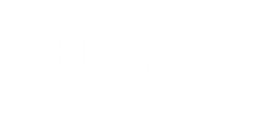                     ANEXO I - RELATÓRIO DE COMISSIONAMENTO                    ANEXO I - RELATÓRIO DE COMISSIONAMENTO                    ANEXO I - RELATÓRIO DE COMISSIONAMENTO                    ANEXO I - RELATÓRIO DE COMISSIONAMENTO                    ANEXO I - RELATÓRIO DE COMISSIONAMENTO                    ANEXO I - RELATÓRIO DE COMISSIONAMENTO                    ANEXO I - RELATÓRIO DE COMISSIONAMENTO                    ANEXO I - RELATÓRIO DE COMISSIONAMENTO                    ANEXO I - RELATÓRIO DE COMISSIONAMENTOUSUÁRIO USUÁRIO USUÁRIO RG: RG: RG:  Local: Local: Local:Data:Data:Data:MÓDULOS FVMÓDULOS FVMÓDULOS FVCONTROLADOR DE CARGACONTROLADOR DE CARGACONTROLADOR DE CARGABATERIABATERIABATERIAINSPEÇÃO VISUALCNCINSPEÇÃO VISUALCNCINSPEÇÃO VISUALCNCIntegridade físicaIntegridade físicaIntegridade físicaLimpezaPolaridade ligaçãoNivel eletrólitoFixaçãoTerminais cabosInterligaçõesConectoresDisplay mostra SOCProteção polos (graxa)CabeamentoINSTALAÇÃO ELÉTRICAINSTALAÇÃO ELÉTRICAINSTALAÇÃO ELÉTRICAIsolamento polos (capa)Polaridade ligaçãoINSPEÇÃO VISUALCNCPolaridade ligaçãoAterramentoFixação cabos/infraMEDIÇÃO PARÂMETROSQTUN.MEDIÇÃO PARÂMETROSQTUN.Fixação ramal ligaçãoTorque interligaçõesNmTensão circuito abertoVConexõesTensão vazioVTensão operaçãoVLâmpadas liga/desligaDENSIDADECNCCorrente cargaAOperação on/off dj caDensidade elemento 1	INVERSOR		INVERSOR		INVERSOR	Operação on/off dj batDensidade elemento 2INSPEÇÃO VISUALCNCOperação on/off dj módDensidade elemento 3Integridade físicaOperação on/off invDensidade elemento 4Polaridade ligaçãoAterramento estruturalDensidade elemento 5Ligação CA (plug)Conexão haste - colunaDensidade elemento 6AterramentoProfundidade hasteDensidade elemento 7MEDIÇÃO PARÂMETROSQTUN.Conector hasteDensidade elemento 8Tensão saídaVMEDIÇÃO PARÂMETROSQTUN.Densidade elemento 9Corrente sob cargasATensão tomada 1VDensidade elemento 10INSTALAÇÃO MECÂNICAINSTALAÇÃO MECÂNICAINSTALAÇÃO MECÂNICATensão tomada 2VDensidade elemento 11INSPEÇÃO VISUALCNCTensão tomada 3VDensidade elemento 12Integridade física estrut.OUTROSCNCCNCIntegridade física caixaTreinamento usuarioCartilha SIGFI entregueMEDIÇÃO PARÂMETROSQTUN.AVALIAÇÃO GERAL SISTEMAAVALIAÇÃO GERAL SISTEMAAVALIAÇÃO GERAL SISTEMAAVALIAÇÃO GERAL SISTEMACNCProfundidade estacamOperação de todos os equipamentos que compõe o SIGFI eOperação de todos os equipamentos que compõe o SIGFI eOperação de todos os equipamentos que compõe o SIGFI eOperação de todos os equipamentos que compõe o SIGFI eNível (horiz.)°funcionalidade plena como conjuntofuncionalidade plena como conjuntofuncionalidade plena como conjuntoDEPOIMENTO DO CLIENTE:OBSERVAÇÕES:USUARIO: 	EMPRESA: Assinatura:	Assinatura:Nome:	Nome:RG:	RG:EQUIPAMENTOMÓDELOMARCASERIEMÓDULO FOTOVOLTAICO 1MÓDULO FOTOVOLTAICO 2MÓDULO FOTOVOLTAICO 3MÓDULO FOTOVOLTAICO 4CONTROLADOR DE CARGAINVERSORELEMENTO 1ELEMENTO 2ELEMENTO 3ELEMENTO 4ELEMENTO 5ELEMENTO 6ELEMENTO 7ELEMENTO 8ELEMENTO 9ELEMENTO 10ELEMENTO 11ELEMENTO 12VALORES DE REFERÊNCIAQTUN.DESVIO TOLERÁVELTensão circuito aberto mód*45,3VÉ função da irradiância incidente.Tensão saída inversor127VDe 110 a 140 VTensão vazio baterías24,96VDe 24 a 26 VTorque interligações baterías25Nmde 24 a 26 NmProfundidade estaca0,9mAté 0,8 mProfundidade haste2,5mAté 1,5 m (caso seja impossível bater)Nível (horiz.)0°Até 5 °Densidade do eletrólito1240gr/lDe 1230 a 1250 gr/l* STC* STC* STC* STCLEGENDAS	LEGENDAS	ConformeCNão ConformeNCValor medidoQTUnidade de medidaUN.